INDICAÇÃO N° 641/2022INDICAMOS A CONSTRUÇÃO DE CALÇADA (PASSEIO PÚBLICO) PARA CAMINHADA AO AR LIVRE, NA LATERAL DO LAGO ENTRE A AV. ÓREGON, NO BAIRRO PORTAL KAIABI E A TRAVESSA HAVAÍ, NO BAIRRO JARDIM AMAZÔNIA, NO MUNICÍPIO DE SORRISO/MT.RODRIGO MACHADO – PSDB, IAGO MELLA - PODEMOS, DAMIANI - PSDB, DIOGO KRIGUER – PSDB E ZÉ DA PANTANAL- MDB, vereadores com assento nesta Casa, de conformidade com o artigo 115 do Regimento Interno, requerem à Mesa, que este expediente seja encaminhado ao Exmo. Senhor Ari Lafin, Prefeito Municipal e à Secretaria Municipal de Obras e Serviços Públicos, versando sobre a necessidade de que seja construída calçada (passeio público) para caminhada ao ar livre, na lateral do lago entre a Av. Óregon, no Bairro Portal Kaiabi e a Travessa Havaí, no Bairro Jardim Amazônia, no município de Sorriso/MT.JUSTIFICATIVASConsiderando que a lateral do lago, no referido local está malcuidada, com existência de mato e a construção de calçada proporcionará melhoria, embelezamento do ambiente, além de proporcionar qualidade de vida aos moradores da localidade;Considerando que a calçada para caminhada proporcionará prática de exercício, integração e socialização;Considerando que o exercício físico mantém ou aumenta a aptidão física em geral e tem o objetivo de alcançar a saúde e também a recreação;Considerando que os exercícios físicos realizados de forma regular ou frequente estimulam o sistema imunológico, ajudam a prevenir doenças (como cardiopatia/ doenças cardiovasculares) moderam o colesterol, ajudam a prevenir a obesidade e outras coisas;Considerando que a caminhada é uma atividade física de esforço físico seguro, resultando em importantes efeitos benéficos nos aspectos físicos, preventivos, funcionais, psicológicos e sociais dos praticantes;Considerando que objetivo com a construção de calçada para a prática de caminhada ao ar livre, é estimular a mudança de hábitos, a garantia da melhoria da saúde e da qualidade de vida da população, razão porque faz-se necessária a presente indicação.Câmara Municipal de Sorriso, Estado de Mato Grosso, em 26 de julho de 2022.RODRIGO MACHADOVereador PSDB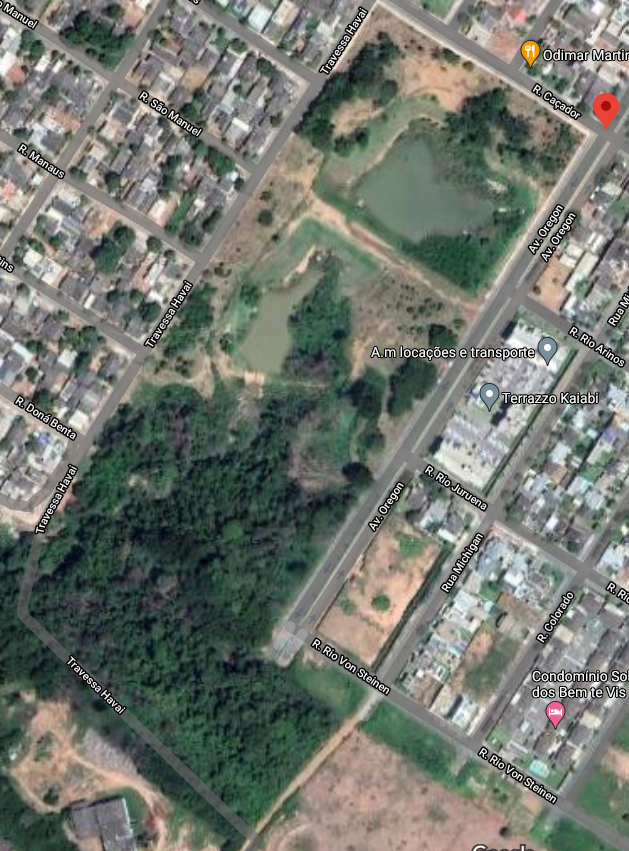 IAGO MELLAVereador PodemosDAMIANIVereador PSDBDAMIANIVereador PSDBDIOGO KRIGUERVereador PSDBMARLON ZANELLAVereador MDBMARLON ZANELLAVereador MDBZÉ DA PANTANALVereador MDBZÉ DA PANTANALVereador MDB